                             Knowledge Organiser 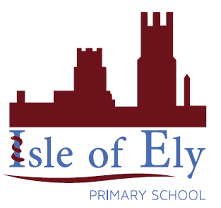                     Year 4 – Summer Term A                       Art – Types of Art: Embroidery and NeedleworkHow to tie a quilters knot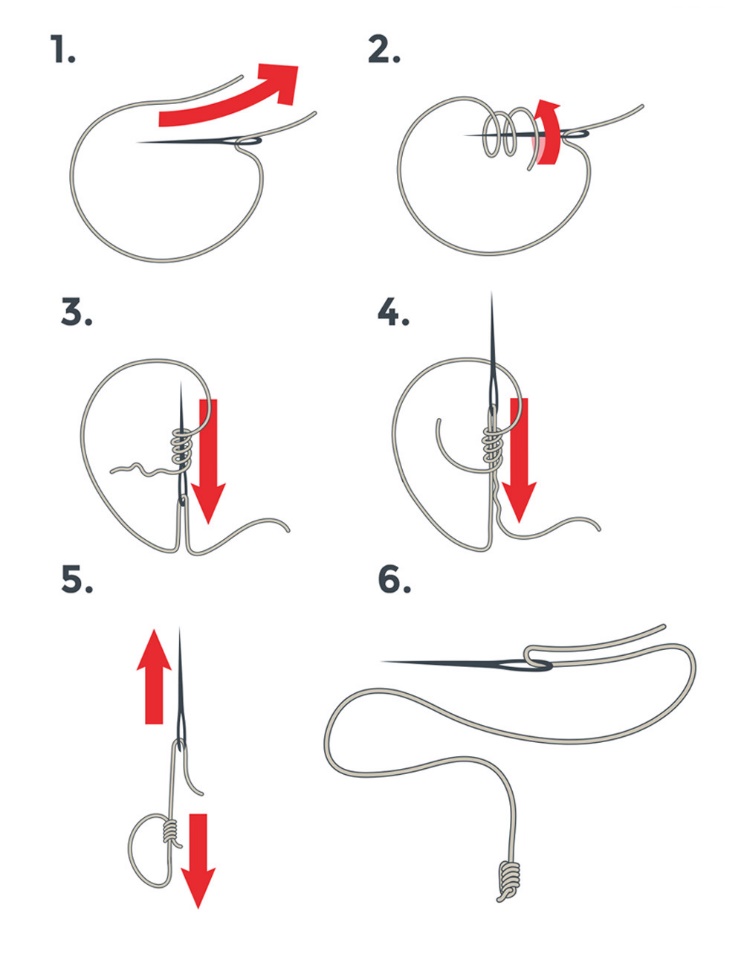 Running Stitch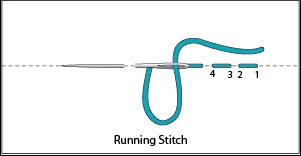 Vocabulary Vocabulary needleA slender piece of metal with a point at one end and a hole at the other.threadA length of a thin piece of cotton or wool.running stitchA simple stitch used to join two pieces of fabric or to create an outline.knotA fastening made in a thread by looping on itself and tightening it.samplerA piece of embroidery worked in various stitches as a specimen of skill, typically containing the alphabet and some mottoes.designA plan or specification showing dimensions and materials to be used.Examples of Embroidery and NeedleworkExamples of Embroidery and NeedleworkExamples of Embroidery and Needlework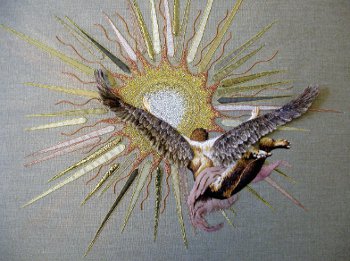 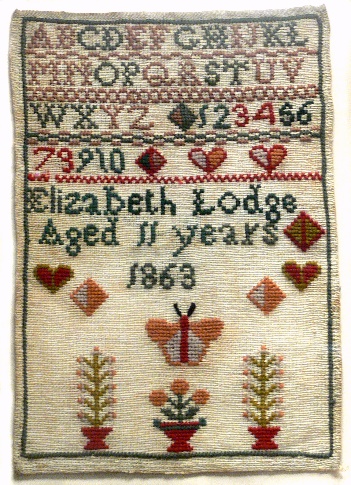 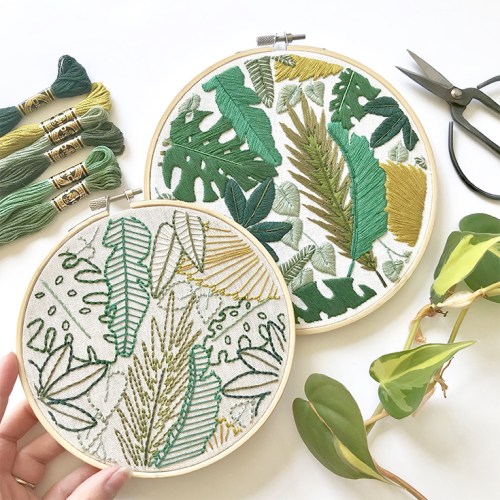 Kate Farrer, Icarus, 2012Traditional samplersModern embroidery art